(Raporunuzu, aşağıdaki başlıklar altında, en fazla 3 sayfa olacak şekilde elle yazıp tarayarak, belirtilen tarihler arasında https://online.yildiz.edu.tr’ye yüklemeniz beklenmektedir.)DENEY RAPORUDeneyin Adı:Deneyin AmacıDeneyde Kullanılan Malzemeler ve CihazlarDeneyin YapılışıDeneyden Elde Edilen VerilerTartışma ve Deney Sonuçlarının DeğerlendirmesiKaynakça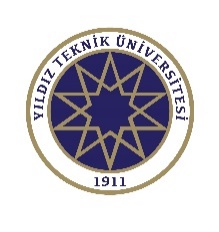 KİMYA-METALURJİ FAKÜLTESİMETALURJİ VE MALZEME MÜHENDİSLİĞİ BÖLÜMÜMEM3952 Laboratuvar II Dersi Deney RaporuKİMYA-METALURJİ FAKÜLTESİMETALURJİ VE MALZEME MÜHENDİSLİĞİ BÖLÜMÜMEM3952 Laboratuvar II Dersi Deney RaporuKİMYA-METALURJİ FAKÜLTESİMETALURJİ VE MALZEME MÜHENDİSLİĞİ BÖLÜMÜMEM3952 Laboratuvar II Dersi Deney Raporu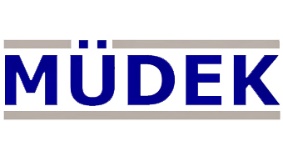 Dersin Kodu ve Adı: MEM3952 Laboratuvar II MEM3952 Laboratuvar II MEM3952 Laboratuvar IIÖğrencinin İmzası:Öğrencinin Adı Soyadı:Öğrenci No:Öğrencinin İmzası: